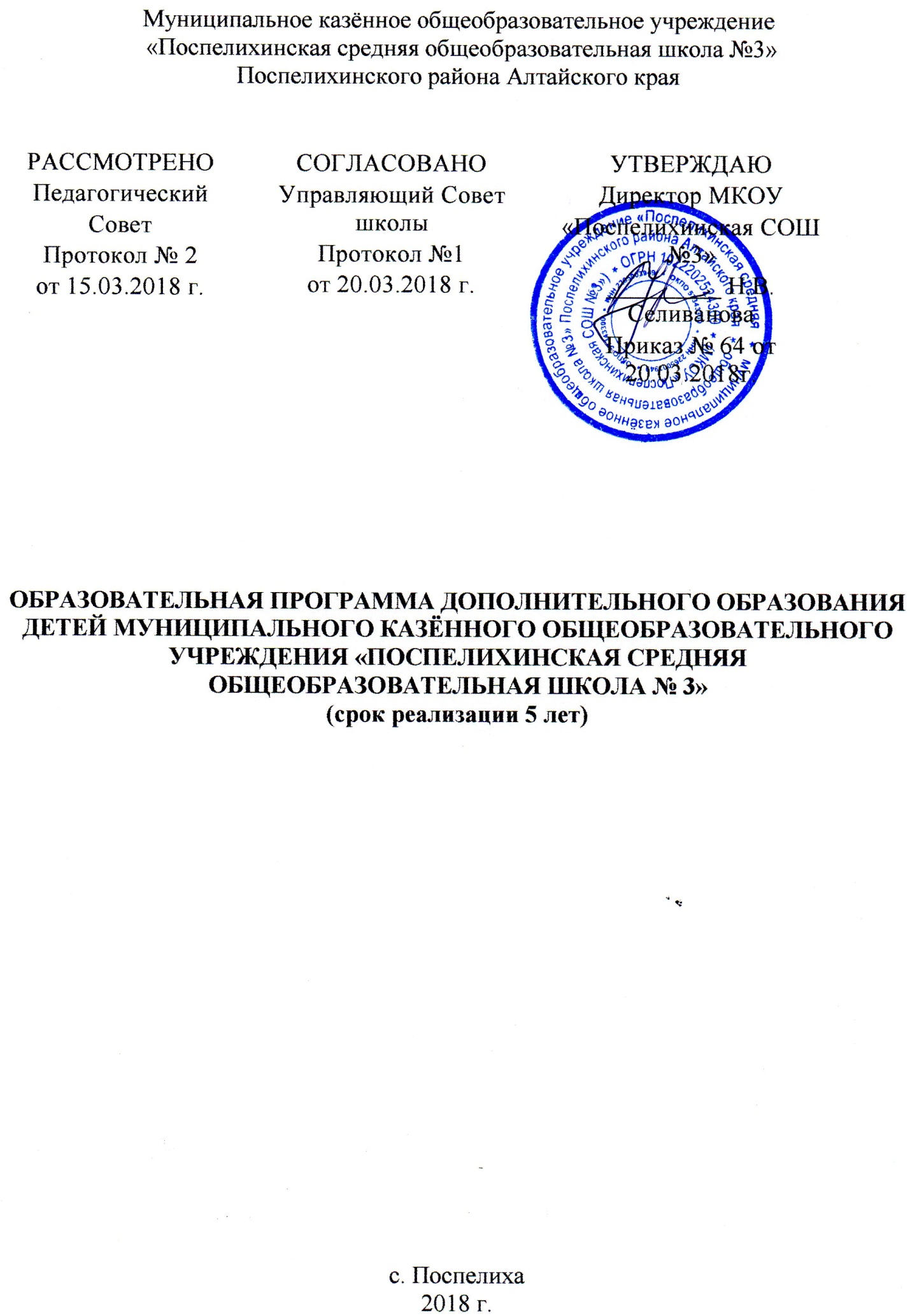 СОДЕРЖАНИЕI. ЦЕЛЕВОЙ РАЗДЕЛ 1.1. Пояснительная записка		Согласно Федерального закона Российской Федерации от 29 декабря 2012 г. № 273-ФЗ "Об образовании в Российской Федерации" существует отдельный вид образования – дополнительное. Оно направлено на формирование и развитие творческих способностей детей и взрослых, удовлетворение их индивидуальных потребностей в интеллектуальном, нравственном и физическом совершенствовании, формирование культуры здорового и безопасного образа жизни, укрепление здоровья, а также на организацию их свободного времени. Дополнительное образование детей обеспечивает их адаптацию к жизни в обществе, профессиональную ориентацию, а также выявление и поддержку детей, проявивших выдающиеся способности.  	Перечень нормативно-правовых документов, регламентирующих деятельность дополнительного образования в МКОУ «Поспелихинская  СОШ №3»: Конституция РФ. Основной Закон Российского государства (Ст.43.); Конвенция о правах ребенка (Ст. 29); Федеральный закон Российской Федерации от 29 декабря 2012 г. № 273-ФЗ  "Об образовании в Российской Федерации"; Федеральный закон от 24 июня 1999 г. N 120-ФЗ "Об основах системы	профилактики 	безнадзорности и правонарушений несовершеннолетних" (с изменениями и дополнениями); Федеральный закон от 28.06.1995 N 98-ФЗ "О государственной поддержке молодежных и детских общественных объединений" (ред. От 28.12.2016);  Национальная образовательная инициатива «Наша новая школа», утвержденная Президентом Российской Федерации 04 февраля 2010 г. Пр-271;  Порядок организации и осуществления образовательной деятельности по дополнительным образовательным программам, утвержденный приказом Министерства образования и науки Российской Федерации от 29.08.2013 года № 1008Методические рекомендации Управления воспитания и дополнительного образования детей и молодѐжи Минобразования России по развитию дополнительного образования детей в общеобразовательных учреждениях. (Приложение к письму Минобразования России от 11.06.2002 г. № 30-15-433/16);  2.4.2.2821-10 	"Санитарно-эпидемиологические 	требования к условиям и организации обучения в общеобразовательных учреждениях";  план воспитательной работы на учебный год и другиеДополнительное образование детей – целенаправленный процесс воспитания, развития личности и обучения посредством реализации дополнительных образовательных программ, оказания дополнительных образовательных услуг и информационно-образовательной деятельности за пределами основных образовательных программ в интересах человека, государства. Основное предназначение дополнительного образования - удовлетворение многообразных потребностей детей в познании и общении, которые далеко  не всегда могут быть реализованы в рамках предметного обучения в лицее.  Дополнительное образование детей по праву рассматривается как важнейшая составляющая образовательного пространства, сложившегося в современном российском обществе. Оно социально востребовано, требует постоянного внимания и поддержки со стороны общества и государства как образование, органично сочетающее в себе воспитание, обучение и развитие личности ребенка. Основу современного дополнительного образования детей, и это существенно отличает его от традиционной внешкольной работы, составляет масштабный образовательный блок. Здесь обучение детей осуществляется на основе образовательных программ, разработанных, как правило, самими педагогами. Программы предлагаются детям по выбору в соответствии с их интересами, природными склонностями и способностями.  Система дополнительного образования – это значимый социальный фонд, без наличия которого дети остаются во многом беззащитными перед всевозможными криминальными структурами. На фоне кризисных явлений российского общества в детской, подростковой и молодежной среде в последние годы произошел катастрофический рост всевозможных форм асоциального поведения. Наблюдается негативная тенденция повышения криминальной активности детей младших возрастов. Продолжается расти подростковая преступность, увеличивается численность преступных групп, членами которых, кроме взрослых, являются подростки, что способствует передачи криминального опыта подрастающему поколению. Растет число антиобщественных молодежных объединений, а также политических организаций радикального толка, вовлекающих молодежь в фашистские, экстремистские группировки.   Истоки детской агрессивности кроются в неблагополучной социально-психологической атмосфере общества, которая, в свою очередь, связана с целым комплексом причин. К их числу относятся разрушение нравственных и семейных устоев, ранняя алкоголизация несовершеннолетних, рост в их среде наркомании.  Ощущается острая необходимость снизить напряженность, нетерпимость, агрессивность детей и подростков. Для этого необходимо в первую очередь увеличить педагогическое влияние на школьников, повысить занятость детей социально полезным делом.  В этом плане дополнительное образование детей представляет собой реальную социальную силу, способную последовательно противостоять натиску всевозможных контркультур.  Таким образом, дополнительное образование, обеспечивая социальную адаптацию, социально-педагогическую поддержку, продуктивную организацию свободного времени школьников, становится одним из определяющих факторов развития склонностей детей, способностей и интересов, их социального и профессионального самоопределения.  Участие обучающихся в творческих коллективах по интересам позволяет каждому ребенку реализовать себя в иных, не учебных сферах деятельности,  где-то непременно добиться успеха и на этой основе повысить собственную самооценку и свой статус в глазах сверстников, педагогов, родителей. Занятость обучающихся во внеурочное время способствует укреплению самодисциплины, самоорганизованности, умению планировать свое время. Большое количество детских коллективов, не связанных напрямую с учебной деятельностью, создает благоприятную возможность для расширения поля межличностного взаимодействия обучающихся разного возраста и сплочения на этой основе узнавших друг друга детей в единый школьный коллектив. А массовое участие детей в регулярно проводимых в школе праздниках, конкурсно-игровых программах, спортивных состязаниях приобщает их к процессу появления школьных традиций, формированию корпоративного духа «своей» школы, чувства гордости за нее. Нужно отметить ещѐ одну уникальную особенность дополнительного образования - дать растущему человеку возможность проявить себя, пережить ситуацию успеха (и притом неоднократно!). Поскольку в системе дополнительного образования палитра выбора детьми сферы приложения интересов чрезвычайно широка, практически каждый обучающийся может найти себя и достигнуть определенного успеха в том или ином виде деятельности. Этот момент чрезвычайно важен для любого ребенка, а особенно для детей, неуверенных в себе, страдающих теми или иными комплексами, испытывающих трудности в освоении школьных дисциплин. Дополнительное образование стало неотъемлемым компонентом, поскольку главным в системе дополнительного образования детей был и остается приоритет интересов каждого ребенка.  Таким образом, образовательная деятельность по дополнительной общеобразовательной программе направлена на:  формирование и развитие творческих способностей обучающихся;  удовлетворение индивидуальных потребностей обучающихся в интеллектуальном, художественно-эстетическом, нравственном и интеллектуальном развитии, а также в занятиях физической культурой и спортом;  формирование культуры здорового и безопасного образа жизни, укрепление здоровья обучающихся;  обеспечение  духовно-нравственного,  	гражданско-патриотического, военно-патриотического, трудового воспитания обучающихся;  выявление, развитие и поддержку талантливых обучающихся, а также лиц, проявивших выдающиеся способности;  профессиональную ориентацию обучающихся;  создание и обеспечение необходимых условий для личностного развития, укрепление здоровья, профессионального самоопределения и творческого труда обучающихся;  подготовку спортивного резерва и спортсменов высокого класса в соответствии с федеральными стандартами спортивной подготовки, в том числе из числа обучающихся с ограниченными возможностями здоровья, детей-инвалидов и инвалидов;  социализацию и адаптацию обучающихся к жизни в обществе;  формирование общей культуры обучающихся;  удовлетворение иных образовательных потребностей и интересов обучающихся, не противоречащих законодательству Российской Федерации, осуществляемых за пределами федеральных государственных образовательных стандартов и федеральных государственных требований.  Цели и задачи реализации программы		Основная цель дополнительного образования – создание оптимальных педагогических условий для всестороннего удовлетворения потребностей учащихся, развитие мотиваций личности к познанию и творчеству, реализация дополнительных общеобразовательных (общеразвивающих) программ и внеурочной деятельности в интересах личности. Задачи: изучение и удовлетворение интересов и потребностей обучающихся в дополнительном образовании детей;  определение содержания дополнительного образования детей, его форм и методов работы с обучающимися с учетом их возраста, вида учреждения, особенностей его социокультурного окружения;  сохранение психического и физического здоровья учащихся;  обращение к личностным проблемам обучающихся, формирование их нравственных качеств и социальной активности;  развитие творческого потенциала личности, формирование нового социального опыта и профессиональное самоопределение;  воспитания уважения к истории, культуре своего и других народов и ориентация в информационном пространстве;  расширение различных видов деятельности в системе дополнительного образования детей для наиболее полного удовлетворения интересов и потребностей, обучающихся в объединениях по интересам.  предупреждение асоциального поведения обучающихся; обеспечение внеурочной занятости подростков «группы риска».  повышение творческого потенциала педагогических кадров; обеспечение использования инновационных педагогических идей, образовательных моделей, технологий. 		С учѐтом возрастных, психологических особенностей обучающихся  на каждом этапе обучения меняются задачи дополнительного образования:	         I. Уровень начального общего образования.  Расширение познавательных возможностей детей, диагностика уровня  их общих и специальных способностей, создание условий для последующего выбора дополнительного образования, т. е. своеобразная «проба сил». Уровень основного общего образования. Формирование теоретических знаний и практических навыков, раскрытие творческих способностей личности в избранной области деятельности. Уровень среднего общего образования. Достижение повышенного уровня знаний, умений, навыков в избранной области, создание условий для самореализации, самоопределения личности,  еѐ профориентации. Дополнительное образование имеет уникальную  возможность в плане удовлетворения разнообразных потребностей детей:   витальных – в физическом движении и отдыхе;   экзистенциальных – в защите и комфорте;   социальных – в общении, привязанности, принадлежности к группе;   потребностей престижа – в признании, успехе, компетентности;   потребностей самовыражения – в самореализации через творчество.  Функции дополнительного образования в МКОУ «Поспелихинская  СОШ №3»:  образовательная – обучение ребенка по дополнительным общеобразовательным (общеразвивающим)  программам, получение им новых знаний;  воспитательная – обогащение культурного слоя общеобразовательного учреждения, формирование в школе культурной среды, определение на этой основе четких нравственных ориентиров, ненавязчивое воспитание детей через их приобщение к культуре;  информационная – передача педагогом ребенку максимального объема информации (из которого воспитанник  берет столько, сколько хочет и может усвоить);  коммуникативная – это расширение возможностей, круга делового и дружеского общения ребенка со сверстниками и взрослыми в свободное время;  рекреационная – организация содержательного досуга как сферы восстановления психофизических сил ребенка;  профориентационная - формирование устойчивого интереса к социально значимым видам деятельности, содействие определения жизненных планов ребенка, включая предпрофессиальную ориентацию.   интеграционная– создание единого образовательного пространства лицея;  компенсаторная – освоение ребенком новых направлений деятельности, углубляющих и дополняющих основное (базовое) образование и создающих эмоционально значимый для ребенка фон освоения содержания общего образования, предоставление ребенку определенных гарантий достижения успеха в избранных им сферах творческой деятельности;  социализации – освоение ребенком социального опыта, приобретение им навыков воспроизводства социальных связей и личностных качеств, необходимых для жизни;  самореализации – самоопределение ребенка в социально и культурно значимых формах жизнедеятельности, проживание им ситуаций успеха, личностное саморазвитие.   Приведенный перечень функций показывает, что дополнительное образование детей должно быть неотъемлемой частью любой образовательной системы.  Во-первых, дополнительное образование оказывает воздействие на образовательный процесс лицея. Дополнительные образовательные программы:  углубляют и расширяют знания обучающихся по основным предметам;  делают школьное обучение личностно-значимым для многих учащихся;  стимулируют учебно-исследовательскую активность школьников;  повышают мотивацию к обучению по ряду общеобразовательных курсов.  Во-вторых, школьное дополнительное образование оказывает существенное воспитательное воздействие на обучающихся: оно способствует возникновению у ребенка потребности в саморазвитии, формирует у него готовность и привычку к творческой деятельности, повышает его собственную самооценку и его статус в глазах сверстников, педагогов, родителей. Занятость учащихся во внеучебное время содействует укреплению самодисциплины, развитию самоорганизованности и самоконтроля школьников, появлению навыков содержательного проведения досуга, позволяет формировать у детей практические навыки здорового образа жизни, умение противостоять негативному воздействию окружающей среды. Массовое участие детей в досуговых программах способствует сплочению школьного коллектива, укреплению традиций школы, утверждению благоприятного социально-психологического климата в ней.  Педагоги дополнительного образования школы работают по модифицированным программам, которые отвечают потребностям и интересам детей, предлагаются детям по выбору, в соответствии с их интересами, природными склонностями и способностями.   Режим работы. Дополнительное образование осуществляется круглогодично («образование без каникул»), поскольку в летний период в его рамках организуются тематические площадки, экскурсии, самостоятельная творческая деятельность детей. Этим обеспечивается отсутствие строго фиксированных сроков его завершения, своего рода перманентность образовательного процесса.  Занятия возможны практически с любого возраста (от 6 до 18 лет), при любом уровне предшествующей подготовки ребенок может включиться в интересующее его направление деятельности. Дополнительно образовываться – никогда не поздно, и это делает данную сферу существенным фактором непрерывного образования личности. Направления деятельности. Направления, по которым осуществляется дополнительное образование детей, соответствуют основным тематическим направленностям дополнительных общеобразовательных (общеразвивающих) программ. Перечень таких направленностей содержится в Порядке организации и осуществления образовательной деятельности по дополнительным 	общеобразовательным программам, 	утвержденным 	приказом Министерства образования и науки Российской Федерации от 29 августа 2013 года № 1008 “Об утверждении Порядка организации и осуществления образовательной деятельности по дополнительным общеобразовательным программам”. В дополнительном образовании детей могут быть реализованы программы дополнительного образования различного уровня: начального, основного, среднего общего образования. Реализация задач происходит при помощи общеобразовательных (общеразвивающих) программ по следующим направленностям:  - техническая,  - естественнонаучная,  - физкультурно-спортивная,  - художественная,- туристско-краеведческая,  - социально-педагогическая.  В МКОУ «Поспелихинская СОШ №3» реализуются следующие дополнительные общеобразовательные (общеразвивающие) программы.   	Техническая направленностьПрограмма технической направленности «Безопасное колесо» (педагог Кононов С.Г.)В современных условиях увеличения интенсивности дорожного движения, но, вместе с тем, отставания транспортной культуры и дисциплины участников дорожного движения, работа по профилактике детского  дорожно- транспортного травматизма должна стать одним из основных направлений деятельности школы и сотрудников ГИБДД, отрядов ЮИД.Конвенция о правах ребёнка, принятая ООН в 1989 году, в статье 6 зафиксировала положение о том, что государства-участники (в том числе и Россия, признающая Конвенцию) обеспечивают в максимально возможной степени выживание и здоровое развитие ребёнка. Однако выживание и здоровье ребёнка возможны лишь при условии сформированности у него культуры безопасности. Эффективное же воспитание культуры безопасности возможно лишь при организации соответствующего учебно-воспитательного процесса, предполагающего целенаправленную подготовку школьников к профилактике и преодолению воздействия вредных и опасных факторов жизнедеятельности. Школьники с первых дней в школе должны понять, что самое ценное у человека- это жизнь.  Ведь по статистике, ежегодно на дорогах России погибает около 36 тысяч человек.Отсутствие как таковой программы для работы отряда ЮИД (до сих пор занятия велись по  положениям об отрядах ЮИД) натолкнула на мысль о создании авторской программы, как необходимого основания деятельности отрядов ЮИД.Мы в ответе за жизнь каждого ребёнка. Безопасность детей – прежде всего забота взрослых. Спасая маленьких граждан, мы заботимся о своём будущем.     Это мы должны научить детей безопасному поведению на дорогах, уберечь от дорожно- транспортных происшествий.Психологи уже давно установили, что дети в силу своих возрастных особенностей не всегда могут правильно оценить мгновенно меняющуюся обстановку на дороге, часто завышают свои возможности. Иногда просто  повторяют то, что делают взрослые. Часто дети с большим трудом могут дать правильную оценку увиденной дорожной ситуации и не способны предугадать все возможные варианты поведения водителя. Более того, в экстремальной ситуации может быть только система формирования у детей навыков безопасного поведения. Считаю, что в этом может помочь и деятельность отрядов ЮИД по данной программе.Содержание программы технической направленности «Безопасное колесо» (педагог Кононов С.Г.) Беседа о необходимости изучения программы «Безопасное колесо». Дорожное движение, безопасность участников дорожного движения. Общие обязанности водителей. Применение специальных сигналов. Обязанности пешеходов. Безопасность пешехода. Обязанности пассажиров. Безопасность пассажира. Светофор и регулировщик. Движение и маневрирование. Скорость, обгон, опережение, разъезд. Остановка и стоянка. Аварийная сигнализация. Расположение транспортного средства. Проезд перекрестков. Пешеходные переходы и места остановок маршрутных транспортных средств. Движение через железнодорожные пути. Движение по автомагистралям. Приоритет маршрутных транспортных средств. Жилые зоны. Учебная езда. Перевозка людей. Перевозка грузов. Велосипедисты. Буксировка. Фары и сигнал. Дополнительные требования к движению велосипедов и мопедов. Первая медицинская помощь при различных видах повреждений. Фигурное вождение велосипеда. Содержание программы даёт возможность ученикам на собственной практике получить тот запас знаний, умений и навыков, который поможет в дальнейшем самостоятельно разбираться в ПДД и его пропаганде, профилактике ДТП среди дошкольников, младших школьников, подростков. Старшие ученики могут делиться своими знаниями, умениями, навыками, как инструкторы для проведения занятий с малышами. Это стимулирует учеников; старшим показать и закрепить свои знания, младшим – тянуться за ними. Руководителю кружка следует постоянно расширять круг знаний учащихся по истории ПДД, транспорта, оказанию ПМП при ДТП.Цель программы:- повышение эффективности работы по предупреждению детского дорожно- транспортного травматизма и привлечение школьников к пропаганде правил дорожного движения среди детей и подростков;- воспитание культурной личности, умеющей адаптироваться в современной дорожно-транспортной обстановке;- расширение знаний по ПДД и оказанию ПМП.Задачи программы:- осознание ценности жизни, как главной категории;- закрепление школьниками знаний ПДД и навыков их соблюдения;- повышение их интереса к регулярным занятиям велоспортом.В кружке занимаются дети с 8 до 12 лет (3 – 6 классы).Программа рассчитана на 1 год обучения 35 часов, по 1 часу в неделю.Наполняемость кружка не менее 15 человек. Занятия проводятся в спортивном зале, в коридоре на учебном школьном перекрестке, на улице (весной, осенью), в кабинете информатики. Имеются необходимые учебно-наглядные, теоретические, игровые, практические пособия, а также тренировочная площадка и необходимые снаряжения для занятий по теории и практике велосипедного движения.Основными направлениями работы являются:- ПДД;- оказание доврачебной помощи;- велосипед; фигурное вождение велосипеда, велотрасса, велоэстафета;- пропаганда ПДД: юные корреспонденты, агитбригада, плакат;- история ЮИД, ПДД, ГИБДД.Естественнонаучная направленностьПрограмма естественнонаучной направленности – «Пятое измерение» (педагог Кононова И.А.) Основная задача обучения математике в средней школе – обеспечить прочное и сознательное овладение обучающимися системой математических знаний, умений и навыков, необходимых в повседневной жизни и трудовой деятельности каждому члену современного общества.Однако часть обучающихся по различным причинам не может усваивать ряд разделов математики, что влечет за собой неудовлетворительные знания при изучении предметов естественного цикла.Для закрепления у обучающихся знаний, умений и навыков, полученных в курсе математики средней школы, был организован данный кружок. Для учащихся, которые пока не проявляют заметной склонности к математике, эти занятия могут стать толчком в развитии интереса к  предмету и вызвать желание узнать больше. Цели:привитие интереса учащимся к математике;углубление и расширение знаний обучающихся по математике;развитие математического кругозора, мышления, исследовательских умений учащихся;формирование у обучающихся опыта творческой деятельности;воспитание у школьников настойчивости, инициативы, самостоятельности.Задачи:Научить учащихся выполнять тождественные преобразования выражений.Научить учащихся основным приемам решения уравнений, неравенств и их систем.Научить строить графики и читать их. Научить различным приемам решения текстовых задач.Помочь овладеть рядом технических и интеллектуальных умений на уровне свободного их использования.Содержание программы:1. Системы счисления 	Исторический очерк развития понятия числа. Рациональные числа и измерения. Непозиционные и позиционные системы счисления. Десятичная и двоичная системы счисления. Перевод чисел из одной системы в другую.	Десятичные дроби. Исторический очерк. Действия с десятичными дробями. Обыкновенные дроби. Исторический очерк. Действия с обыкновенными дробями.2. Алгебраические выражения Числовые выражения и выражения с переменными. Преобразование алгебраических выражений с помощью формул сокращенного умножения. Исторический очерк. Дробно-рациональные выражения. Тождественные преобразования дробно-рациональных выражений. Иррациональные числа. Действия с иррациональными числами. Миф об иррациональных числах. Два замечательных иррациональных числа.           3. Уравнения и системы уравнений Развитие понятия уравнения. Исторический очерк. Равносильность уравнений, их систем. Следствие из уравнения и системы уравнений.	Основные методы решения рациональных уравнений: разложение на множители, введение новой переменной.	Квадратные уравнения. Исторический очерк. Теорема Виета. Решение квадратных уравнений. Квадратный трехчлен. Нахождение корней квадратного трехчлена. Разложение квадратного трехчлена на множители.	Основные приемы решения систем уравнений.4. Неравенства и системы неравенств 	Развитие понятия неравенства. Исторический очерк.	Равносильность неравенств, их систем. Свойства неравенств. Решение неравенств. Метод интервалов – универсальный метод решения неравенств. Метод оценки при решении неравенств.	Системы неравенств, основные методы их решения.5. Функции и их графики Развитие понятия функции. Исторический очерк. Числовые функции, их графики. Функции в природе и технике. Свойства графиков, чтение графиков. Элементарные приемы построения и преобразования графиков функций. Графическое решение уравнений и их систем. Графическое решение неравенств и их систем.	Построение графиков «кусочных» функций.           6. Текстовые задачи	Основные типы текстовых задач. Алгоритм моделирования практических ситуаций и исследования построенных моделей с использованием аппарата алгебры.	Задачи на равномерное движение. Задачи на движение по реке.	Задачи на работу. Задачи на проценты. Задачи на пропорциональные отношения. Арифметические текстовые задачи. Задачи с геометрическими фигурами. Логические задачи. Занимательные задачи.	Нестандартные методы решения задач (графические методы, перебор вариантов).7. Итоговое занятие. Защита творческих проектов Кружок предназначен для учащихся 16-18 лет. На занятия выделяется 1 час в неделю (33 ч в год). Наполняемость кружка не менее 15 человек.Физкультурно-спортивная направленностьПрограмма  физкультурно – спортивной направленности – «Пожарная дружина «Искра» (педагог Безродных Т.Н.) Программа предусматривает применение полученных знаний и умений обучающими по пожарной безопасности, профессиональной ориентации, пропаганды пожарно-технических знаний и реализации иных задач, направленных на предупреждение пожаров и умение действовать при пожаре. Цель: совершенствование системы обучения детей мерам пожарной безопасности, их профессиональной ориентации, и реализации иных задач, направленных на предупреждение пожаров и умение действовать при пожаре, популяризации пожарно-прикладных и технических видов спорта и оздоровления учащихся. Задачи занятий: Формирование общественного сознания и активной гражданской позиции детей в деле борьбы с пожарами. Повышение образовательного уровня детей и их участие в обеспечении пожарной безопасности. Овладение основами пожарного дела, умениями и навыками по предупреждению и тушению пожаров, оказанию первой помощи пострадавшим на пожаре. Воспитание патриотизма и подготовка молодежи к военной службе. Ориентация на выбор специальности спасателя, пожарного, социального работника. Формирование качеств необходимых при действиях в чрезвычайных ситуациях и экстремальных условиях. Проведение мероприятий по оздоровлению учащихся. Содержание программы: Развитие пожарной охраны и добровольных пожарных организаций. Что такое огонь? Пожар как явление. Основные характеристики горючей среды и источников зажигания. Отчего происходят пожары? Данные по пожарам за последний год. Характерные пожары. Правила пожарной безопасности в школе и в быту. Что делать при возникновении пожара? Ответственность за нарушение правил пожарной безопасности. Среда противопожарной защиты и тушения пожаров. Первичные средства тушения пожаров. Пожарные  автомобили и противопожарное оборудование. Основы профессии пожарного. Первичная доврачебная помощь при пожаре. Противопожарное водоснабжение. Пожарно-строевая подготовка и пожарно-спасательный спорт.Программа рассчитана на 1 год обучения 35 часов, по 1 часу в неделю.Наполняемость кружка не менее 15 человек. Занятия проводятся в спортивном зале,  на улице (весной, осенью), в кабинете информатики. Имеются необходимые учебно-наглядные, теоретические, игровые, практические пособия. Проводятся экскурсии в пожарную часть с. Поспелиха.Программа физкультурно – спортивной направленности – «Волейбол» (педагог Кононов С.Г.) Волейбол — командная игра, в которой каждый игрок согласовывает свои действия с действиями партнеров. Различные функции игроков обязывают их постоянно взаимодействовать друг с другом для достижения общей цели. Эта особенность имеет важное значение для воспитания дружбы и товарищества, привычки подчинять свои действия интересам коллектива.Стремление превзойти соперника в быстроте действий, изобретательности, меткости подач, чёткости передач и других действий, направленных на достижение победы, приучает занимающихся мобилизовывать свои возможности, действовать с максимальным напряжением сил, преодолевать трудности, возникающие в ходе спортивной борьбы. Занятия волейболом способствуют развитию и совершенствованию у занимающихся основных физических качеств, формированию различных двигательных навыков, укреплению здоровья.Цель:Создание условий для развития физических качеств, личностных качеств, овладения способами оздоровления и укрепления организма учащихся посредством занятий волейболом.Задачи:1. Образовательные: обучить учащихся техническим приемам волейбола;дать представление об оздоровлении организма и улучшении самочувствия;дать необходимых дополнительных знаний и умений в области раздела физической культуры и спорта – спортивные игры (волейбол); обучить учащихся техническим и тактическим приёмам волейбола;научить правильно регулировать свою физическую нагрузку.2.  Развивающие: развить координацию движений и основные физические качества.способствовать повышению работоспособности учащихся,развивать двигательные способности,формировать навыки самостоятельных занятий физическими упражнениями во время игрового досуга;3.  Воспитательные: воспитывать чувство коллективизма, взаимопомощи и взаимовыручки;воспитывать дисциплинированность;способствовать снятию стрессов и раздражительности;Способствовать  работе  в коллективе, подчинять свои действия интересам коллектива  в достижении общей цели.Содержание программы:Правила ТБ при занятиях волейболом. Нижняя прямая подача. Нижняя боковая подача. Верхняя прямая подача. Подача с вращением мяча. Подача в прыжке. Верхняя передача мяча. Передача в прыжке. Нападающий удар. Приемы мяча. Прием мяча с падением. Блокирование одиночное. Блокирование групповое.  Групповые действия в защите внутри линии и между линиями. Элементы гимнастики и акробатики в занятиях волейболиста. Элементы баскетбола в занятиях волейболистов. Индивидуальные тактические действия при приеме подач. Индивидуальные и групповые действия нападения. Индивидуальная тактика подач. Индивидуальная тактика передач мяча. Индивидуальная тактика приёма мяча. Индивидуальные тактические действия при выполнении первых передач на удар. Тактика нападающего удара. Индивидуальные тактические действия блокирующего игрока. Отвлекающие действия при нападающем ударе. Взаимодействия нападающего и пасующего. Групповые действия в нападении через игрока передней линии. Командные действия в защите. Учебная игра.Программа составлена для обучающихся 11-18 лет. Срок реализации 1 год. Количество часов – 35 в год, по 1 часу в неделю. Наполняемость не менее 15 человек.Программа физкультурно–спортивной направленности – «ОФП» (педагог Балуева Н.Н.) Программа секции «ОФП» составлена на основе материала, который обучающиеся изучают на уроках физической культуры в общеобразовательной школе. Программа составлена из отдельных самостоятельных разделов двигательной деятельности, отличной друг от друга по характеру и объему.Цель:Для всестороннего развития личности необходимо обучающимсям:овладеть основами физической культуры;приобрести крепкое здоровье;развить двигательные качества (силу, выносливость, гибкость, координированные движения, быстроту реакции);развить чувство ритма и такта, привить любовь к спорту.Задачи:1.    Оздоровительные:выработка устойчивости организма к неблагоприятным условиям среды;способствовать укреплению здоровья;содействие гармоничному физическому развитию;развитие двигательных способностей;всестороннее воспитание двигательных качеств;создание надежной базы физического совершенствования и подготовленности для любых форм двигательных проявлений в различных областях труда и спорта и т.д.укрепление сердечно -сосудистой и дыхательной системы. 2.    Образовательные: обучить жизненно важным двигательным умениям и навыкам;развить необходимые физические качества  (силу, выносливость, гибкость, координацию движения, быстроту реакции, меткость);обучить правильному выполнению упражнений.3.   Воспитательные: выполнение сознательных двигательных действий;любовь к спорту;чувство ответственности за себя, а также волю, смелость, активность;воспитанию нравственных и волевых качеств;привлечение учащихся к спорту;устранение вредных привычек.   Содержание программы: Спортивные игры: русская лапта, мини-футбол, баскетбол, волейбол, ручной мяч. Упражнения на силу, ловкость, выносливость. Специальные упражнения в парах, тройках, учебные игры.Программа разработана для обучающихся 13-18 лет. Составлена на 1 год. Количество часов – 35 в год, 1 час в неделю. Наполняемость кружка не менее 15 человек. Занятия проводятся в спортивном зале, на спортивной площадке (весной, осенью).Художественная направленность  Художественное воспитание играет важную роль в личностном развитии детей, оказывает позитивное воздействие на эмоциональную сферу ребенка, развивает его воображение, творческое мышление, формирует нравственное самосознание. Выбирая художественную направленность, дети выбирают свободу выражения, полет фантазии, преодолевают застенчивость, скованность, соприкасаются с достижениями мировой цивилизации, а значит - поднимают свой культурный уровень. Программы художественной направленности нацелены на раскрытие творческого потенциала ребенка и дают незаменимый опыт познания себя и преображения окружающего мира по законам красоты. Через опыт творческой деятельности дети приобщаются к отечественной и мировой художественной культуре. А) Программа  художественной направленности «Самоделкин» - это  художественная обработка древесины. В деревянном зодчестве человек находил пользу и красоту. Это древнейшее ремесло. Он украшал. Человек украшал жилище резными деревянными изделиями: крышу коньком, окна наличниками, двери резьбой, изготовлял игрушки, сувениры, деревянную посуду.В нашей стране, богатой лесами, дерево всегда было одним из самых любимых материалов. Понимание его пластических качеств, красоты текстуры развивалось в творческом опыте многих поколений народных мастеров.  В неразрывной связи с деревянным зодчеством развивалось искусство деревянной утвари и посуды. Высокий уровень исполнительского мастерства, образная и поэтическая выразительность  деревянных изделий всегда соединялась с утилитарным назначением вещей. Это во многом определяло и способы художественной обработки, и характер орнаментального декора сохраняющий  единство как в монументальных произведениях  домовой резьбы или скульптуры, так им в оформлении домашней утвари, начиная от ткацкого стана, прялки, рубеля и кончая деревянной посудой и детской игрушкой.      Резьба по дереву - интересное, полезное  и увлекательное  занятие для школьников всех возрастов. Кружок  предназначен для начинающих  обучаться резьбе по дереву.        Художественная обработка материалов требует серьезных знаний и умений в обращении с ручным инструментом, одновременно с этим она предоставляет уникальную возможность соединения трудовой подготовки с эстетическим воспитанием, без чего невозможно добиться высокой культуры труда. Изготовление своими руками красивых и нужных предметов вызывает повышенный интерес к работе и приносит удовлетворение результатами труда, возбуждает желание к последующей деятельности.Содержание программы художественной направленности «Самоделкин» (педагог Захаров А.А.) Общие сведения о резьбе и ее видах. Подготовка древесины под резьбу. Инструмент для резьбы. Понятие «орнамент». Знакомство с видами резьбы. Плоскорельефная резьба. Выбор рисунка. Рельефная резьба. Геометрическая (трехгранно-выемчатая).  Контурная резьба. Прорезная резьба. Накладная резьба. Объемная резьба. Резьба геометрического, растительного или смешанного орнамента.  Выполнение резьбы с созданием анималистических изображений ( зверей, птиц и т.д.). Изготовление изделий из древесины с художественной резьбой по выбору учащихся (кухонная доска, игрушки, сувениры, деревянная посуда и т. д). Презентация выполненных работ.Содержание программы позволяет заниматься как начинающим обучающимся, так и уже имеющим навыки в резьбе по дереву. Из всех разновидностей резьбы по дереву для начинающих обычно рекомендуется контурная резьба, как наиболее доступная и несложная в исполнении.      При выполнении практических работ ребята, кроме освоения технологических приемов, включаются в решение задач, направленных на создание целостного изделия, отвечающего как функциональным, так и эстетическим требованиям. Руководителю кружка следует постоянно расширять круг знаний учащихся по техникам резьбы по дереву.Цель программы:Создание условий для максимально эффективного, целостного развития личности ребенка. Совершенствование умений и навыков, полученных на уроках технологии; повышение мастерства и развитие творческих способностей учащихся. Ознакомить с видами художественной обработки древесины; научить приемам выполнения простейших видов резьбы.Задачи:    -Обучение приемам выполнения контурной резьбы и ознакомление учащихся с другими типами художественной обработки древесины.      -Ознакомление детей с различными традиционными ремеслами, промыслами современными видами декоративно-прикладного искусства.      -Обучение детей знаниям, умениям, навыкам по заготовке и работе с различными материалами.      -Формирование навыков самостоятельного выполнения всего художественно-технологического процесса создания изделий.     -Содействие формированию и развитию у детей способности целостного эстетического восприятия произведений декоративно-прикладного творчества как части культуры народа.      -Предоставление детям возможности проявить свои творческие способности, фантазию, художественный вкус, умение видеть и понимать красоту труда.     -Создание условий для формирования и развития у детей интереса и любви к народному творчеству.      -Развитие сознательного и уважительного отношения к труду других людей, понимание значимости своего труда; формирование умения работать в коллективе, творчески выполнять любую общественно-полезную работу.       -Создание на занятиях творческой атмосферы, предоставление учащимся возможности для плодотворного общения друг с другом и с педагогом.Общеразвивающая программа  «Самоделкин» разработана для обучающихся 11-15 лет. Составлена на 1 год. Количество часов – 35. Наполняемость кружка не менее 15 человек. Занятия проводятся в мастерской. Имеются необходимые учебно-наглядные, теоретические, практические пособия, а также деревообрабатывающий станок и все необходимые инструменты для обработки древесины.Основными направлениями работы являются:художественная обработка древесины; выполнение простейших видов резьбы.Б) Программа художественной направленности – «Вокальный» (педагог Безродных Т.Н.) Программа ориентирована не только на вовлечение детей в удивительный мир творчества, но и решает актуальные задачи нравственного воспитания молодежи, формирования устойчивого интереса к вокальному наследию народа.  В основу кружка положено хоровое пение. Хоровое пение – коллективный вид исполнительства, воспитывающий дисциплинированность, чувство долга и ответственности за общий результат, стремление поделиться приобретенными знаниями, умениями в условиях коллективной деятельности со слушателями. К.Д. Ушинский писал: «Какое это могучее педагогическое средство – хоровое пение. В песне, а особенно хоровой, есть вообще не только нечто оживляющее и освежающее человека, но что-то организующее труд, располагающее дружных певцов к дружному делу. Песня несколько отдельных чувств сливает в одно сильное чувство и несколько сердец в одно сильно чувствующее сердце».Содержание программы художественной направленности «Вокальный» ориентировано на расширение опыта музыкально-творческой деятельности, формирование устойчивого интереса к отечественным и мировым песенным традициям.  Цель программы – через хоровую деятельность сформировать у обучающихся устойчивый интерес к пению и исполнительские вокально-хоровые  навыки, приобщить их к вокально-песенному искусству, развитие музыкально-эстетической культуры.Задачи: расширить знания обучающихся об искусстве вокала, различных жанрах и стилевом многообразии вокального искусства, выразительных средствах, особенностях музыкального языка;воспитать у обучающихся уважение и признание певческих традиций, духовного наследия, устойчивый интерес к вокальному искусству; развивать и закреплять вокально-хоровые навыки;развивать музыкальный слух, чувство ритма, внимание, воображение, музыкальную память и восприятие, способность сопереживать;Сохранение и укрепление психического здоровья детей. Содержание программы: Знакомство	с	основными	вокально-хоровыми навыками пения. Охрана голоса. Певческая установка. Звукообразование. Музыкальные штрихи. Дыхание. Дикция и артикуляция. Ансамбль. Унисон. Элементы двухголосия. Музыкально-исполнительская работа. Ансамбль. Ритм. Сценодвижение. Работа с репертуаром. Концертная деятельность. Творческие отчеты.Программа составлена для обучающихся 7-18 лет. Срок реализации 1 год. Количество часов – 35. Наполняемость кружка не менее 15 человек. Занятия проводятся в кабинете информатики, спортивном зале, рекреации 2-го этажа. Имеются необходимое оборудование: музыкальные центры (большой и малый), подборка музыкальных произведений на электронных носителях, гармонь, ионика, ноутбук.Туристско-краеведческая направленность Туристско-краеведческая деятельность во всех ее формах способствует всестороннему развитию личности ребенка, направлена на совершенствование его интеллектуального, духовного и физического потенциала; способствует изучению родной страны и ее исторического и культурного наследия, приобретению навыков проектной деятельности, развитию самостоятельности, выносливости, познавательных процессов; получению опыта А) Программа туристско-краеведческой направленности – «Туристический» (педагог Балуева Н.Н..) Программа предусматривает применение полученных знаний и умений обучающими в технике и практике туризма, ориентации на местности, оказание первой медицинской помощи. Получение спортивных разрядов по туризму. Цель программы: формирование гармоничной личности через теоретические и практические занятия по туризму (стремление к национальному воспитательному идеалу) Подготовка юных туристов широкого профиля, обладающих необходимым комплексом знаний, умений, навыков для активного участия в организации и проведении туристических походов 1-й и 2-й категории сложности, слѐтов, соревнований, а также эффективно использовать приобретенные навыки в экстремальных ситуациях. Задачи: 1. Развитее имеющихся у детей физических способностей в соответствии с их возможностями 2. Воспитание социально-адаптивных качеств. 3. Приобщение и познание окружающего мира, природы Алтайского края. 4. Привлечение и работа с детьми «группы риска». Содержание программы: Правила поведения и техника безопасности во время занятий. Нормы поведения в горах, в лесу, у водоемов, на болоте. Инструктаж по ТБ. Природа родного края. Охрана природы. Виды туризма. Туристские возможности нашего края. Понятие о карте. Условные знаки топографических карт. Масштаб и его виды. Компас. Спортивный компас. Приёмы пользования компасом. Движения по азимуту. Определение и контроль направлений с помощью компаса и карты, по объектам местности. Способы ориентирования. Движение по азимуту в походе, обход препятствий. Определение разметки маршрута. Ориентирование по местным приметам. Действия в случае потери ориентировки. Узлы и их применение в туризме. Узлы: прямой, проводник, двойной проводник, австрийский проводник, восьмерка. Узлы: стремя, прусик, булинь, удавка, карабинная удавка, академический, ткацкий, встречный. Узлы шкотовый, брамшкотовый, штык, схватывающий, грейпвайн. Специальное снаряжение: веревки вспомогательные и основные, страховочные системы, карабины, репшнуры, альпеншток. Спортивное туристическое снаряжение. Страховки и самостраховки. Гигиена спортсмена: гигиена тела, одежды и обуви. Правила соревнований по спортивному ориентированию. Спортивное снаряжение. Определение места для бивака и организация бивачных работ. Требования к месту бивака. Самостоятельная работа по развертыванию и свертыванию лагеря. Установка палатки в различных условиях. Подбор группы и распределение обязанностей. Туристские должности в группе. Выполнение обязанностей по должностям в период подготовки похода. Горизонтальный и вертикальный маятник. Спортивное туристическое снаряжение. Страховки и самостраховки. Преодоление препятствий. Разрядные требования по спортивному туризму, спортивному ориентированию. Причины возникновения аварийных ситуаций в походе и меры их предупреждения. Психологические аспекты взаимоотношений в группе.  Правила подачи сигналов бедствия. Определение погодных условий до и во время проведения похода. Кухонное оборудование для летних и зимних условий: таганки, тросики, каны, топоры и пилы, чехлы к ним. Калорийность, вес и нормы дневного рациона. Норма закладки продуктов. Составление меню, списка продуктов на день, на весь поход. Обеспечение группы продуктами питания в походе. Способы добычи огня и обустройство кострового бивака. Как разбить лагерь в летнее и зимнее время. Ночевка в лесу зимой.   Установка палатки, укладка рюкзака, разжигание костра.    Подготовка к походу, путешествию. Составление плана-графика движения. Подготовка снаряжения. Обеспечение безопасности в туристском   походе, на тренировочных занятиях. Первая медицинская помощь в природных условиях. Использование лекарственных растений при различных заболеваниях. Программа разработана для обучающихся 13-18 лет. Составлена на 1 год. Количество часов – 35 в год, 1 час в неделю. Наполняемость кружка не менее 15 человек. Занятия проводятся в спортивном зале, на улице (весной, осенью), в кабинете информатики. Имеются необходимое оборудование: карематы, палатки, веревки и т.д.Б)        Программа туристско-краеведческой направленности – «Поиск» (педагог Белоусова И.В.) Занятие   краеведением   помогает   юным  краеведам глубже    уяснить  смысл, сущность  важных  норм,  включенных  в  Конституцию  страны: «Каждый   обязан  заботиться  о  сохранении  исторического   и  культурного   наследия,  беречь  памятники  истории  и  культуры», «Каждый   обязан   сохранять  природу   и  окружающую  среду,  бережно  относиться   к  природным  богатствам».  (Конституция  РФ  ст. 44, п. 3.,  ст.58.). Краеведение   способствует    решению  задач   социальной  адаптации  воспитанников  школы, формированию   у  них  готовности   жить  и  трудиться  в  своем  селе,  районе, крае, республике, участвовать   в  их  развитии, социально-экономическом  и  культурном  обновлении. Это  одна   из  актуальных   социально-педагогических  задач  нашего  времени.Цель  программы: - развитие  социально-активной   и  творческой  личности  гражданина    и  патриота,  обладающей  чувством  национальной    гордости  и  гражданской    ответственности  за  судьбу    Отечества  и  свое  будущее. 
Задачи: 
1. Создание  необходимых   условий  для  проявления    индивидуальности  каждого  ребенка.2. Формирование   нравственной  позиции  школьников   с  использованием  воспитательного  потенциала  краеведения.3.  Содействие    развитию  культуры   общения  и  формированию   гуманных  межличностных  отношений.4. Формирование  навыков  поисково-исследовательской  деятельности  учащихся.Содержание программы:Название  нашей   страны, символы  страны. Историческая  роль   страны.  Моя  страна    в  прошлом  и  настоящем. Край  как  составная   часть  нашей  Родины.
Государственные  символы  РФ. Флаг  и  герб  АО. Каким  я  вижу  герб  с. Поспелиха. Наука  историография. Роль  историографии   в  изучении  исторического  процесса. Откуда  мы   знаем  о жизни  древних  людей. О  чем  говорят  археологические  раскопки   в селе  Поспелиха   Поспелихинского  района? Береги  памятники    истории  и  культуры. Герб и символы Алтайского края:  вчера  и  сегодня. История  села Поспелиха.  Природа  и  достопримечательности   нашего села. Интересные  люди  нашего  села. «Родословная  моей  семьи  или  рассказ   о  судьбе  одного  из  родственников». История появления первых людей на родной земле села. Быт  и  обычаи  населения  моего края. Различные  группы    населения  Алтайского  края.  Наши  земляки -  участники  афганской  войны. Наши  земляки - участники   контртеррористических  операций   в  Чеченской  республике.
Поиск  информации  о людях, принимавших  участие    в  военных   действиях, имеющих  награды  воинские  и  трудовые. Жители Алтайского края – Герои Советского  Союза. Поспелихинцы   — участники Великой  Отечественной  войны. Детство, опаленное  войной (о тружениках  тыла).История  нашей  школы. Традиции  нашей  школы. Ветераны  педагогического  труда. Выпускники,  которыми  гордится  наша  школа.Мой  край, село  сегодня.  Органы  власти  и  управления, общественные  организации  края, района, села.  Есть ли  будущее  у  нашего  края, села?Программа разработана для обучающихся 11-15 лет. Составлена на 1 год. Количество часов – 35 в год. Наполняемость кружка не менее 15 человек. Занятия проводятся в кабинете русского языка, в кабинете информатики. Имеются необходимые учебно-наглядные, теоретические пособия.Программа социально-педагогической направленности «Юные друзья полиции»  (руководитель Кононов С.Г.) Кружок  «Юные друзья полиции» – одна из форм военно-патриотического воспитания и профилактики правонарушений несовершеннолетних, потому что правовое образование и воспитание призваны развивать чувство ответственности будущих граждан, умение решать жизненные проблемы, с которыми ребята столкнуться после окончания школы. Если дети будут знать свои права и обязанности, то они будут уважать права и обязанности других людей.Цели программы:Способствовать развитию правовой культуры школьников на основе усвоения ими основных правовых норм.Заинтересовать учащихся поиском необходимой правовой информации при решении конкретных жизненных ситуаций и проблемформировать у учащихся соответствующих знаний о праве, правовых нормах как регуляторах поведения человека в обществе и отношений между личностью и государством, требующих самостоятельного сознанного выбора поведения и ответственности за него.Задачи:Знакомство учащихся с основными нормативно-правовыми актами, с которыми человеку чаще всего приходится сталкиваться в жизни.Формирование у учащихся правовой культуры, свободного и ответственного самоопределения в сфере правовых отношений с обществом.Формирование гуманистического мировоззрения, способного к осознанию своих прав и прав другого, способности к нравственному саморазвитию.Профилактическая работа по предупреждению правонарушений в подростковой среде.Просветительская работа среди учащихся по правовым вопросам, снижение «правового нигилизма» учащихся, создание системы стимулов для ведения законопослушного образа жизни.Освоение учащимися навыков и умений в области защиты своих прав.Развитие коммуникативных способностей, прежде всего устной речи.Воспитание ответственности за собственное благополучие.Необходимым условием реализации этих целей и задач является использование в ходе проведения занятий новых активных форм работы наряду с традиционными.Содержание программы: История российской полиции. История возникновения правоохранительных органов. Права и обязанности сотрудников полиции. Милиция во время Великой Отечественной войны. Действия милиции в военное время. Борьба милиции с преступностью и вражеской агентурой в годы Великой Отечественной Войны. Участие работников милиции в боевых действиях на фронтах. Подвиги, совершенные сотрудниками милиции в годы ВОВ. Ветераны российской полиции. Деятельность ветеранских организаций. Чествование ветеранов ОВД. 17 апреля – день ветеранов МВД России. Героизм сотрудников МВД. Подвиги полицейских, их награды, дни памяти. Сбор материла, подготовка стенгазеты. Современная Российская полиция. Структура Российской полиции. Знакомство с «Законом о полиции». Престижность профессии полицейского. Обсуждение. Конкурс рассказов о профессии полицейский. Престижность профессии полицейского. Обсуждение фильмов, литературных произведений о профессии полицейский. Службы защиты и безопасности РФ. Структура вооруженных сил РФ. Виды вооруженных сил: сухопутные войска, военно-воздушные силы, военно-морской флот, пограничные войска, внутренние войска, войска Гражданской обороны (МЧС), тыл Вооруженных сил. Гражданин и государство. Понятие «гражданин». Правовой статус личности. Гражданство. Право на образование Государственная политика в области образования; основные принципы: гуманистический характер образования, общедоступность образования, светский характер образования, свобода и плюрализм в образовании.  Виды и формы получения образования. Виды учебных заведений. Негосударственные учебные заведения.  Материальные гарантии права на образование. Государственное финансирование образования. Права человека. Что мы знаем об этом? Изучение Конвенции по правам ребенка. Мои права и обязанности в школе.  Школа и мои личные цели. Изучение устава МКОУ «Поспелихинская СОШ №3», правил внутреннего распорядка учащихся. Я и мои отношения с одноклассниками. Поведение в общественных места и на улице. Понятие «культурное поведение», этикет. Правила дорожного движения. Правила поведения в транспорте. Опрятность и аккуратность в одежде. Правила общения по телефону. Личная безопасность. Организация и проведение рейдов по соблюдению правил поведения учащимися в школе. Подведение итогов рейда. Анализ. Выводы. Законы улиц и дорог. История появления автомобиля и ПДД. Причины дорожно – транспортных происшествий. Скрытые опасности на дороге. Сбор и анализ материала. Взрывоопасные предметы и вещества. Правила поведения с незнакомыми предметами. Правила поведения при захвате в заложники. Правила поведения в толпе. Первая медицинская помощь. Понятие о первой медицинской помощи, оказание первой медицинской помощи (моделирование ситуаций). Как не стать жертвой преступления. Практические советы, правила, сбор материала. Как не стать жертвой преступления. Выпуск стенгазеты. Преступление и подросток. Вовлечение детей в преступную деятельность. Возраст уголовной ответственности. Уголовный кодекс РФ. Знакомство с нормативно-правовым документом. Особенности наказания несовершеннолетних. Виды наказаний несовершеннолетних. Штраф, лишение права заниматься определенной деятельностью, лишение свободы на определенный срок, обязательные работы, исправительные работы, арест. «Право и закон». Викторина. Права ребенка в семье. Личные права. Взаимные обязанности родителей и детей друг перед другом. История возникновения и распространения табака. История возникновения табака, совершение ритуалов древними племенами. Как табак попал в Россию. Употребление табака: психологические и физиологические аспекты. Понятие «никотин». Влияние табака на организм человека. Вред и зависимость от никотина. Ограничения на рекламу табачных изделий в РФ. Федеральный закон «Об ограничении курения табака». Акция «МКОУ «Поспелихинская СОШ №3» против курения». Конкурс листовок о вреде курения. Психологические и физиологические аспекты и последствия алкоголя. Причины и последствия употребления алкоголя. Акция «МКОУ «Поспелихинская СОШ №3» за здоровый образ жизни». Опасно – наркотик! Ухудшение наркологической ситуации в стране. Понятие «наркобизнес». Последствия, связанные с употреблением наркотиков. Законодательство РФ в сфере незаконного оборота наркотиков. Акция «Скажи наркотикам – нет!». Правовой статус гражданина России. Права и обязанности подростков.Общеразвивающая программа составлена для обучающихся 10-15 лет. Срок реализации – 1 год. Количество часов – 35 в год,  по 1 часу в неделю. Наполняемость кружка не менее 15 человек.Программа социально-педагогической направленности «Хозяюшка»  (руководитель Авдеева Т.В.) Овладение учащимися содержанием программы кружка «Хозяюшка» не только обогатит их духовно, но и подготовит к взрослой жизни, даст возможность поставить на рынок товаров и услуг уникальный продукт. Это является одной из форм социальной защиты учащихся входящих в мир новых социально – экономических условий с его жесткой конкуренцией и необходимостью борьбы за выживание. Программа кружка «Хозяюшка» рассчитана на тех, кто делает первые шаги, знакомит с кухней, умением вести хозяйство, позволяет научиться быть экономным, хорошо ориентироваться в многообразии продуктов.   Цель программы: создание условий для использования труда, как эффективное  средство социализации и индивидуализации личности ребёнка	Задачи:Ознакомление учащихся с культурными традициями предков, формирование у детей основ целостной эстетической культуры и толерантности через познание кулирарных изделий и народных традиций;Формирование у подрастающего поколения бережного отношения к культурному наследию, к истории и традициям России и Урала, уважение к людям труда;Привитие навыков нравственного поведения, этики в ближайшем (семейном) окружении;Дать учащимся знания о рациональном питании, сформировать умения по приготовлению здоровой пищи, развить способность критически относиться к разного рода модным диетам, воспитать вкус к здоровой пище.Пробудить интерес к кулинарному искусству у детей; Развить творческую активность через индивидуальное раскрытие кулинарных способностей каждого ребенка;Развить способность критически относиться к разного рода диетам;Развить эстетическое восприятие и творческое воображение.Содержание программы: Правила техники безопасности и санитарной гигиены в кабинете. История возникновения кулинарии. Основы здорового образа жизни. Основы рационального питания. Способы обработки пищевых продуктов (яичница, омлет). Соль и сахар. Заготовка продуктов (компот из яблок).  Витамины (салат из капусты). Минеральные вещества и здоровье (салат из свёклы с чесноком и грецким орехом). Холодные блюда и закуски. Салат. Виды салатов. Оформление салатов. Бутерброды. Виды бутербродов. Оформление бутербродов. Блюда из яиц. Щи по-уральски. Вегетарианский борщ. Окрошка. Овощное рагу. Гречневая каша (рассыпчатая). Картофельные оладьи, котлеты капустные. Фаршированные сосиски. Пицца экономная. Куриные оладушки. Салат «Мимоза». Пирог с картофелем и рыбной консервой. Сельдь под шубой. Деревенская яичница с картофелем. Творожное печенье «Поцелуйчики». Быстрый заливной пирог с зелёным луком и яйцом. Королевская ватрушка. Изделия из теста. Хворост. Шарлотка.  Картофельный пирог. Чебуреки с картошкой и сыром. Торт «Черепашка». Пятачки. Пирог с сыром и сосисками. Напиток из черной смородины.  Витаминный напиток из шиповника. Желе «Разбитое стекло». Общеразвивающая программа разработана для обучающихся 11-13 лет. Составлена на 1 год. Количество часов – 70 в год, по 2 часа в неделю. Наполняемость кружка не менее 15 человек.В случае включения в любое объединение обучающихся с ограниченными возможностями здоровья и (или) детей-инвалидов, инвалидов численный состав групп может быть уменьшен.1.2. Планируемые результаты освоения дополнительной общеобразовательной (общеразвивающей)  программы.Обучающиеся, прошедших обучение в объединениях дополнительного образования, должны: - обладать способностью видеть и понимать окружающий мир, ориентироваться в нем, осознавать свою роль и уметь выбирать целевые и смысловые установки для своих действий и поступков, принимать решения; - знать особенности национальной и общечеловеческой культуры, духовно-нравственные основы жизни человека и человечества, отдельных народов, культурологические основы социальных явлений и традиций; - уметь самостоятельно искать, анализировать и отбирать необходимую информацию, преобразовывать, сохранять и передавать ее; - уметь применять коммуникативные навыки, необходимые для общения в учебной, повседневно-бытовой, деловой сферах, сферах досуга и развлечения; - овладеть способами духовного и интеллектуального саморазвития; - овладеть способами деятельности в собственных интересах и возможностях с            Ожидаемый результат дополнительной общеобразовательной (общеразвивающей) программы «Безопасное колесо»: овладение ситуационным минимумом знаний  о проблеме дорожных происшествий; умение ориентироваться в ПДД и принимать оптимальные решения; развитие коммуникативных способностей учащихся, акцент делается на фразе: «Хочешь стать Пешеходом? Водителем? Пассажиром? Мы тебя научим!»         Дополнительная 	общеобразовательная 	(общеразвивающая программа «Пятое измерение»В результате обучения по данной программе предполагается, что обучающиеся получат следующие основные знания и умения:знать/пониматьсущество понятия алгоритма; примеры алгоритмов;как используются математические формулы, уравнения и неравенства; примеры их применения для решения математических и практических задач;как математически определенные функции могут описывать реальные зависимости; приводить примеры такого описания;как потребности практики привели математическую науку к необходимости расширения понятия числа;смысл идеализации, позволяющей решать задачи реальной действительности математическими методами, примеры ошибок, возникающих при идеализации;уметьсоставлять буквенные выражения и формулы по условиям задач; осуществлять в выражениях и формулах числовые подстановки и выполнять соответствующие вычисления, осуществлять подстановку одного выражения в другое; выражать из формул одну переменную через остальные;выполнять основные действия с алгебраическими дробями; выполнять разложение многочленов на множители; выполнять тождественные преобразования рациональных выражений;применять свойства арифметических квадратных корней для вычисления значений и преобразований числовых выражений, содержащих квадратные корни;решать линейные, квадратные уравнения и рациональные уравнения, сводящиеся к ним, системы двух линейных уравнений и несложные нелинейные системы;решать линейные и квадратные неравенства с одной переменной и их системы;решать текстовые задачи алгебраическим методом, интерпретировать полученный результат, проводить отбор решений, исходя из формулировки задачи;определять координаты точки плоскости, строить точки с заданными координатами; изображать множество решений линейного неравенства; находить значения функции, заданной формулой, таблицей, графиком по ее аргументу; находить значение аргумента по значению функции, заданной графиком или таблицей;определять свойства функции по ее графику; применять графические представления при решении уравнений, систем, неравенств; описывать свойства изученных функций, строить их графики;использовать приобретенные знания и умения в практической деятельности и повседневной жизни для:выполнения расчетов по формулам, составления формул, выражающих зависимости между реальными величинами; нахождения нужной формулы в справочных материалах;моделирования практических ситуаций и исследования построенных моделей с использованием аппарата алгебры; описания зависимостей между физическими величинами, соответствующими формулами при исследовании несложных практических ситуаций;интерпретации графиков реальных зависимостей между величинами.Ожидаемый результат дополнительной общеобразовательной (общеразвивающей) программы «Пожарная дружина «Искра»»Обучающиеся должны знать:Основы пожарной безопасностиПравила поведения с огнем в бытуПравила обращения с электроприборамиПравила поведения в лесу, на территории предприятий и организацийПричины и возможные последствия пожаровПравила эвакуации при  возникновении пожараТребования пожарной безопасности в жилых домахКуда обратиться в случае возникновения пожара или опасности возникновения чрезвычайной ситуацииОбучающиеся  должны уметь:Своевременно эвакуироваться из помещения в случае возникновения чрезвычайной ситуации, связанной с огнем.Ожидаемый результат дополнительной общеобразовательной (общеразвивающей) программы «Волейбол»обучающиеся должны:1.  Знать общие основы волейбола;2.  Расширят представление о технических приемах в волейболе;3. Научатся правильно распределять свою физическую нагрузку;4.  Уметь играть по упрощенным правилам игры;5.  Овладеть понятиями терминологии и жестикуляции;6.  Получить навыки технической  подготовки  волейболиста;7. Освоить техники перемещений, стоек волейболиста  в нападении и в защите;8.Освоить технику верхних передач;9.Освоить технику передач снизу;10.Освоить технику верхнего приема  мяча;11.Освоить технику нижнего приема  мяча;12.Освоить технику подачи мяча снизу.Ожидаемый результат дополнительной общеобразовательной (общеразвивающей) программы «ОФП»Обучающиеся:- будут овладевать основами техники всех видов двигательной деятельности;- будут развиты физические качества (выносливость, быстрота, скорость и др.);-будет укреплено здоровье;-будет сформирован устойчивый интерес, мотивация к занятиям физической культурой и к здоровому образу жизни;-будут сформированы знания об основах физкультурной деятельности.Ожидаемый результат дополнительной общеобразовательной (общеразвивающей) программы «Самоделкин»В конце всех занятий дети будут уметь выполнять  геометрическую резьбу по дереву. Результаты работы кружка: - это разделочные доски;- рамки для фотографий;- декоративные поделки из дерева.      Вследствие работы по данному курсу, отдельные ребята могут  стать призерами школьных и муниципальных олимпиад, активными участниками конкурсов и выставок по технологии.Ожидаемый результат дополнительной общеобразовательной (общеразвивающей) программы «Вокальный»:I. наличие исполнительского мастерства владение вокальной техникой:  - уметь точно интонировать на всём диапазоне;- уметь петь естественно, ровным по тембру голосом;- уметь свободно пользоваться навыками певческого дыхания;- уметь грамотно пользоваться резонаторными ощущениями;- уметь исполнять свою партию в ансамбле в многоголосных произведениях (для хора);II. владение навыками поведения на сцене: - взаимодействие с партнёрами по ансамблю (для ансамбля);- умение красиво двигаться, чувство единства пластики в ансамбле (для хора);- умение общаться со зрителем;- ощущение чувства стиля;- умение работать с микрофонами;- показать ростки своей индивидуальной манеры пения;III. уровень раскрытия образа:- артистизм исполнения;- свобода исполнения;- цельность исполнения произведения;- раскрытие художественных достоинств произведения.Ожидаемый результат дополнительной общеобразовательной (общеразвивающей) программы «Туристический»:Обучающиеся должны:- Уметь различать лекарственные и ядовитые растения,- Уметь выполнять различные вязки узлов,- Уметь установить палатку,- Уметь наводить самостоятельно переправы,- Уметь организовать однодневный поход,- Уметь оформлять фотоальбомы, отчёты о походах,- самостоятельно участвовать в ориентировании на местности,- нести личную ответственность перед командой,- быть мотивированным к занятиям спортом, иметь установку на безопасный и здоровый образ жизни,- Уметь самостоятельно подбирать личное и групповое снаряжение для многодневного похода,- Уметь самостоятельно разрабатывать маршрут похода.- Уметь работать по должностям в группе.- Уметь ориентироваться на местности в различных условиях.- Уметь применять способы транспортировки пострадавшего.Ожидаемый результат дополнительной общеобразовательной (общеразвивающей) программы «Поиск»Результат  реализации  программы   определяется  личностным  ростом   школьников. Программа  призвана  помочь  школьнику   осмыслить  его  место   в жизни, отвлечь  учащихся  от противоправной   деятельности. Приобщиться   к целому  ряду  ценностных   понятий, помочь  сформировать  собственный  взгляд  на жизнь, свое  мировоззрение  и в  то же  время  знать  и  уважать    прошлое  и  настоящее  своего  народа,  своего  края,  своей семьи. Результаты  реализации  можно  разделить на   внешний  и   внутренний.  Внешний  результат  можно  увидеть  и  зафиксировать.Это:
- достижения   кружковцев   на   районных  и   краевых   научно-практических   конференциях;- работа  поисковых  отрядов  по заданию  совета    кружка;
-  накопление  материалов  по  истории  села, района,  края;
- интерес   обучающихся   к  поисково - краеведческим   экспедициям.Внутренний  результат  увидеть  сложнее. Он  выражается  в  положительных   изменениях, происходящих    с  личностью    обучающихся, в  их  духовном  росте.
Ожидаемый результат дополнительной общеобразовательной (общеразвивающей) программы «Юные друзья полиции»1. Результаты первого уровня (приобретение школьником социальных знаний, понимания социальной реальности и повседневной жизни): приобретение школьниками знаний об этике и эстетике повседневной жизни человека; о принятых в обществе нормах, истории и культуры, к людям других поколений и других социальных групп; о российских традициях; о современных СМИ, о правилах конструктивной групповой работы; об основах разработки социальных проектов и организации коллективной творческой деятельности; о способах самостоятельного поиска, нахождения и обработки информации; о логике и правилах проведения научного исследования.2. Результаты второго уровня (формирование позитивного отношения школьника к базовым ценностям нашего общества и к социальной реальности в целом): развитие ценностных отношений школьника к родному Отечеству, родной природе и культуре, труду, знаниям, миру, людям иной этнической или культурной принадлежности, своему собственному здоровью и внутреннему миру.Ожидаемый результат дополнительной общеобразовательной (общеразвивающей) программы «Хозяюшка»По окончании обучения обучающиеся смогут не только закрепить свои знания в области кулинарии, сервировки стола и оформления готовых блюд, но и смогут приготовить вполне конкурентоспособную продукцию, что, несомненно, явится стимулом к самоусовершенствованию и дальнейшим поискам новых кулинарных и творческих решений.Наиболее важным результатом занятий кружка должно стать осознание себя каждым кружковцем как уникальной личности, имеющей право на свободный выбор, на ошибку, на уважение и понимание его творческих наклонностей, его устремлений, а также наличие при коллективном сотворчестве благоприятной среды для самоутверждения, самовыражения, самоактуализации соблюдать правила ТБ; и, самосовершенствования.Занятие конкретным делом, творчеством поможет обучающимся чувствовать себя увереннее в жизни.1.3.  Система оценки достижения планируемых результатов.     Определяя результаты реализации дополнительных образовательных программ, необходимо различать среди них следующие: выделенные по времени фиксирования: конечные (итоговые), промежуточные, текущие; по факту преднамеренности: планируемые (запланированные, предусмотренные) и стихийно полученные (незапланированные, случайные, непреднамеренные); по отношению к целям (по соотношению с целями): “целесообразные”  и “нецелесообразные (т.е. соответствующие поставленным целям и задачам и не соответствующие им полностью или частично); по качеству: позитивные (достижения) и негативные (неудачи, ошибки); - по степени значимости: значимые (социально, личностно, профессионально) в высокой, средней, низкой степени и малозначимые (незначимые). Оценка образовательной деятельности ребенка должна осуществляться  по учебным (чаще всего предметным) параметрам. При этом о результатах образования детей судят, прежде всего, по итогам их участия в конкурсах, смотрах, олимпиадах; получению спортивных разрядов, награждению грамотами и другими знаками отличия. И это вполне понятно: такие результаты наиболее ощутимы и очевидны. Но далеко не каждый ребѐнок способен подняться до уровня грамот  и призовых мест. Также фиксация преимущественно предметных результатов зачастую искажает диапазон истинных достижений ребенка, поскольку вне поля зрения остаются его личностные результаты.  Конечно, 	формирование 	личностных 	качеств 	– 	процесс длительный, он носит отсроченный характер, их гораздо сложнее выявить и оценить. Тем не менее, выявлять результаты образовательной деятельности детей, причем во всей их полноте, необходимо каждому педагогу. Это обусловлено самой спецификой дополнительного образования детей.  Таким образом, поскольку образовательная деятельность в системе дополнительного образования предполагает не только обучение детей определенным знаниям, умениям и навыкам, но и развитие многообразных личностных качеств обучающихся. О ее результатах необходимо судить по двум группам показателей: предметным (фиксирующим приобретенные ребенком в процессе освоения образовательной программы предметные и общеучебные знания, умения, навыки); личностным (выражающим изменения личностных качеств ребенка под влиянием занятий в данном кружке, студии, секции). Для ребенка большое значение имеет оценка его труда родителями, поэтому педагогу надо продумать систему работы с родителями. В частности, контрольные мероприятия можно совмещать с родительскими собраниями, чтобы родители могли по итоговым работам видеть рост своего ребенка в течение года. Формы проведения аттестации детей по программе могут быть самыми разнообразными: зачет, соревнование, турнир, открытое итоговое занятие, выставка, олимпиада, конкурс, концертное прослушивание, защита творческой работы, сдача нормативов, конференция, полевая практика, зачетный поход и т.п. Главные требования при выборе формы – она должна быть понятна детям; отражать реальный уровень их подготовки; не вызывать у них страха и чувства неуверенности, не формировать у ребенка позицию неудачника, не способного достичь определенного успеха. II. СОДЕРЖАТЕЛЬНЫЙ РАЗДЕЛ 2.1. Организация образовательной деятельности дополнительного образованияПедагогический коллектив школы предлагает обучающимся свободный выбор дополнительных образовательных программ в соответствии с их интересами, склонностями и способностями.  Образовательный процесс в школе строится с учетом индивидуального развития личности ребенка. В ходе образовательного процесса реализуются принципы педагогики сотрудничества и сотворчества, что позволяет достаточно рано выявить природные наклонности и способности конкретного ребенка и создать условие для развития личности. Образовательная деятельность в дополнительном образовании осуществляется через различные объединения детей по интересам. Это кружки, студии, секции, театры, отряды и др.   Основным способом организации деятельности детей является их объединение в учебные группы, т.е. группы учащихся с общими интересами, которые совместно обучаются по единой образовательной программе в течение учебного года. Учебная группа (в той или иной ее разновидности) является основным способом организации деятельности детей практически в любом из видов детских объединений.          Каждый ребенок может заниматься в одной или нескольких группах.  Обычно учебный год в детских группах и коллективах начинается 1 сентября и заканчивается 31 мая текущего года.  В период школьных каникул занятия могут: проводиться по специальному расписанию с переменным составом учащихся;  на базе детских лагерей с дневным пребыванием, профильных смен; продолжаться в форме поездок, туристических походов и т.п.  проводиться на базе специальных учебных заведений и предприятий с целью профориентации подростков. Комплектование учебных групп начинается в сентябре.  Каждый обучающийся имеет право заниматься в нескольких объединениях разного профиля, однако, в соответствии с СанПиН, посещение ребенком занятий более чем в 2-х объединениях (секций, студий и т.д.) не рекомендуется. Предпочтительно совмещение занятий спортивного и неспортивного профиля. Кратность посещения занятий одного профиля рекомендуется не более 2 раз  в неделю.  Занятия детей в системе дополнительного образования могут проводиться в любой день недели, включая воскресные дни и каникулы. Между учебными занятиями и посещением объединений дополнительного образования детей должен быть перерыв для отдыха не менее часа. Деятельность детей осуществляется по группам, индивидуально или всем составом объединения, как в одновозрастных, так и в разновозрастных объединениях по интересам (клубы, студии, театр и т.п.), в которых могут заниматься учащиеся в возрасте от 6 до 18 лет. В работе объединений могут принимать участие родители, без включения в списочный состав и по согласованию с педагогом. Численный состав детских объединений определяется программой педагога в зависимости от возраста обучающихся, специфики деятельности данной группы. Количество обучающихся в группе может оставлять до 20 (двадцати) человек. В среднем 15 (пятнадцать) человек. В случае включения в любое объединение обучающихся с ограниченными возможностями здоровья и (или) детей-инвалидов, инвалидов численный состав групп может быть уменьшен. Численность учащихся с ограниченными возможностями здоровья, детей инвалидов и инвалидов в группе устанавливается до 15 (пятнадцати) человек.В случае снижения фактической посещаемости в течение года группы должны быть объединены или расформированы. Высвобожденные в этом случае средства могут быть использованы на открытие новых детских объединений. Согласно СанПиН 2.4.4. 1251-03, продолжительность занятий детей в объединениях дополнительного образования не должна превышать: в учебные дни – 1,5 часа; в выходные и каникулярные дни 3 часа.  После 30-40 мин. занятий необходимо устраивать перерыв длительностью не менее 10 мин для отдыха детей и проветривания помещений. Продолжительность одного занятия зависит также от возраста обучающихся. Можно рекомендовать следующую продолжительность учебного занятия (с поправкой на то, в какой день недели проходит занятие – в обычный учебный день после уроков или в выходной): для детей дошкольного возраста – от 30 минут до 40 минут - при условии проведения занятий в игровой форме со 	сменой деятельности через каждые  20 минут; для младших школьников – от 30 минут до 40 минут; для школьников среднего и старшего возраста – от 40 минут до 1,5 часов. В зависимости от специфики объединений возможно уменьшение или увеличение продолжительности одного занятия, что должно особо оговариваться в программе педагога. «Санитарно-эпидемиологическим требованиям к учреждениям дополнительного образования…» рекомендуют разный режим занятий детей в объединениях различного профиля. Рекомендуемая продолжительность индивидуальных занятий с детьми -  от 30 до 60 минут 2 раза в неделю. Продолжительность и периодичность индивидуальных занятий устанавливается и обосновывается программой педагога.  Особое внимание следует обратить на рекомендацию о том, чтобы заканчивались занятия в системе дополнительного образования детей  не позднее 20.00 ч.  В МКОУ «Поспелихинская СОШ №3» в 2017-2018 учебном году действует 11 дополнительных объединений: 2.2. Программы педагогов находятся в электронном и печатном варианте у заместителя директора по ВР.III. ОРГАНИЗАЦИОННЫЙ РАЗДЕЛ 3.1. Учебный планУчебный план разработан с учетом приоритетных направлений развития Российского образования, составлен в соответствии со статьями 15 и 26 Федерального закона Российской Федерации от 29 декабря 2012 г. N 273-ФЗ  "Об образовании в Российской Федерации",  Уставом МКОУ «Поспелихинская СОШ №3». При составлении данного учебного плана учитывались Санитарно-эпидемиологические правила и нормативы СанПиН 2.4.2.2821-10 "Санитарно-эпидемиологические требования к условиям и организации обучения в общеобразовательных учреждениях" (утверждены постановлением Главного государственного санитарного врача Российской Федерации от 29 декабря 2010 г. № 189, зарегистрированным в Минюсте России 3 марта 2011 г., регистрационный номер 1993).  Задачи учебного плана: обеспечение необходимых условий для личностного развития; -укрепления здоровья, 	профессионального 	самоопределения и творческого труда обучающихся; адаптация их к жизни в обществе;- формирование общей культуры;  -организация содержательного досуга. В 2017-2018 учебном году реализуются дополнительные общеобразовательные (общеразвивающие) программы направленностью:  - техническая,-естественнонаучная,-туристско-краеведческая,- художественная, - социально-педагогическая, 	                          - физкультурно-спортивнаяОжидаемые результаты учебного плана: - расширение возможности для творческого развития личности ребѐнка; - интеграция основного и дополнительного образования в рамках Федеральных государственных образовательных стандартов.  Настоящий учебный план определяет направленность и содержание обучения объединений дополнительного образования. Промежуточная 	и 	итоговая 	аттестации 	обучающихся 	по дополнительной общеобразовательной (общеразвивающей) программе не предусмотрены. 3.2. Система условий реализации программы дополнительного образования Кадровые условия  реализации дополнительной образовательной программыМатериально-технические условия реализации дополнительной образовательной программыВ МКОУ «Поспелихинская  СОШ №3» для реализации дополнительной общеобразовательной (общеразвивающей) программы оборудованы: -учебные кабинеты с автоматизированными рабочими местами обучающихся и педагогических работников; -мастерская, - кабинет обслуживающего труда со всем необходимым оборудованием,-спортивный зал с необходимым оборудованием; - спортивная площадка (волейбольная, баскетбольная, футбольная)-материалы для оформления  творчества детей; -наличие канцелярских принадлежностей, -проекторы, -музыкальные центры (2 большой и  малый), -усилитель, -колонки SKV,- микрофоны, -мячи волейбольные, сетки, - волейбольный тренажор, -фотоаппарат. Для учащихся с ограниченными возможностями здоровья, детей-инвалидов МКОУ «Поспелихинская  СОШ №3» организует образовательный процесс по дополнительной общеобразовательной программе с учетом особенностей психофизического развития указанных категорий учащихся. Финансово-экономические условия реализации дополнительной образовательной программыФинансовое обеспечение по реализации дополнительной образовательной программы осуществляется на основе бюджетной сметы учредителя нормативного подушевого финансирования в соответствии с Положение о формировании фонда оплаты труда МКОУ «Поспелихинская СОШ №3». Информационно-методические условия реализации дополнительной образовательной программы зафиксированы в программах педагогов.  3.3. Ожидаемые результаты программы дополнительного образования 1. Критерии результативности. В ходе мониторинга планируется положительная динамика по следующим критериям: рост 	мотивации 	обучающихся 	в 	сфере 	познавательной 	и 	развивающейся деятельности; удельный вес обучающихся, готовых к саморазвитию; удельный вес образовательных учреждений, вовлеченных в воспитательную деятельность по формированию инициативности и творчества через ресурсы дополнительного образования; удельный вес обучающихся, готовых к успешной адаптация в социуме; положительная динамика физического и психического здоровья школьников; удельный вес родителей, вовлеченных в процесс воспитания и развития школьников; рост числа обучающихся, охваченных содержательно-досуговой деятельностью; уменьшение количества обучающихся, состоящих на учете в ПДН, КДН,  на внутришкольном контроле; увеличение числа педагогов, вовлеченных в процесс формирования творческой личности школьников в пространстве дополнительного образования. В ходе мониторинга необходима корректировка планов воспитательной работы педагогов, классных руководителей, для педагогов, родителей (законных представителей), детей. Процесс интеграции общего и дополнительного образования предусматривает доработку и обновление критериев эффективности. Контроль результативности дополнительного образования в школе,  его интеграции с общим образованием коллектив школы планирует осуществлять путем проведения мониторинговых исследований, диагностики обучающихся  и их родителей (законных представителей).  В результате анализа выбраны следующие методики изучения эффективности  процесса интеграции различных видов обучения в образовательном учреждении: Мониторинг результатов обучения ребенка по дополнительной образовательной программе (Буйлова Л.Н., Клѐнова Н.В.). А.А.Андреева «Изучение удовлетворенности учащихся школьной жизнью», Е.Н.Степанова «Изучение удовлетворенности педагогов жизнедеятельностью  в образовательном учреждении»,  Е.Н.Степанова «Изучение удовлетворенности родителей работой образовательного учреждения», Оценка Портфолио обучающихся. Диагностику планируется проводить педагогами  дополнительного образования и классными руководителями 1 раз в год.ЛИСТ ВНЕСЕНИЯ ИЗМЕНЕНИЙI раздел Дополнительная общеобразовательная (общеразвивающая) программа I раздел Дополнительная общеобразовательная (общеразвивающая) программа I раздел Дополнительная общеобразовательная (общеразвивающая) программа I. Целевой раздел 1.1Пояснительная записка 31.2Планируемые результаты освоения программы  дополнительного образования 231.3.Система оценки достижения планируемых результатов освоения обучающимися программы  дополнительного образования 28II. Содержательный раздел 2.1.Организация образовательной деятельности дополнительного образования292.2.Программы   дополнительных  объединений 30III. Организационный раздел 3.1Учебный план   313.2 Система условий реализации программы дополнительного образования 333.3.Ожидаемые результаты программы дополнительного образования 35№ п/пНаименование кружков и секцийКол-во часов в неделюВремя проведенияМесто проведенияРуководитель кружка1Хозяюшка2Четверг 15-30МКОУ «Поспелихинская СОШ №3»Авдеева Т.В.2Поиск1Понедельник 15-30МКОУ «Поспелихинская СОШ №3»Белоусова И.В.3Волейбол1Понедельник 16-30МКОУ «Поспелихинская СОШ №3»Кононов С.Г.4ОФП1Пятница 16-30МКОУ «Поспелихинская СОШ №3»Балуева Н.Н.5Вокальный1Четверг 15-30МКОУ «Поспелихинская СОШ №3»Безродных Т.Н.6Самоделкин1Пятница 15-30МКОУ «Поспелихинская СОШ №3»Захаров А.А.7ЮИД «Безопасное колесо»1Вторник 15-30МКОУ «Поспелихинская СОШ №3»Кононов С.Г.8Туристический1Среда 15-30МКОУ «Поспелихинская СОШ №3»Балуева Н.Н.9Пятое измерение 1Понедельник 15-30МКОУ «Поспелихинская СОШ №3»Кононова И.А.10Пожарная дружина «Искра»1Пятница 16-30МКОУ «Поспелихинская СОШ №3»Безродных Т.Н.11Юные друзья полиции1Пятница 15-30МКОУ «Поспелихинская СОШ №3»Кононов С.Г. №Наименование образовательной программыФ.И.О. педагогаКол-во часов неделюКол-во часов в год1ХозяюшкаАвдеева Т.В.2702ПоискБелоусова И.В.1353ВолейболКононов С.Г.1354ОФПБалуева Н.Н.1355ВокальныйБезродных Т.Н.1356СамоделкинЗахаров А.А.1357ЮИД «Безопасное колесо»Кононов С.Г.1358ТуристическийБалуева Н.Н.1359Пятое измерение Кононова И.А.13310Пожарная дружина «Искра»Безродных Т.Н.13511Юные друзья полицииКононов С.Г. 135Всего:     Всего:     12 часов418 часовНаименование дополнительной общеобразовательной (общеразвивающей) программы Учитель  Должность Образование  Имеющаяся категория ХозяюшкаАвдеева Т.В.Учитель технологиивысшеевысшаяПоискБелоусова И.В.Учитель истории высшееСоответствие занимаемой должностиВолейболКононов С.Г.Учитель физической культурывысшеевысшаяОФПБалуева Н.Н.Учитель физической культурывысшеевысшаяВокальныйБезродных Т.Н.Старший вожатыйСредне-специальноенетСамоделкинЗахаров А.А.Учитель технологиивысшееперваяЮИД «Безопасное колесо»Кононов С.Г.Учитель физической культурывысшеевысшаяТуристическийБалуева Н.Н.Учитель физической культурывысшеевысшаяПятое измерение Кононова И.А.Учитель математикивысшеевысшаяПожарная дружина «Искра»Безродных Т.Н.Старший вожатыйСредне-специальноенетЮные друзья полицииКононов С.Г. Учитель физической культурывысшеевысшаяДата внесения изменений Содержание Реквизиты документа (дата, номер приказа) Подпись лица, внѐсшего запись 